 «Ничто так не зависит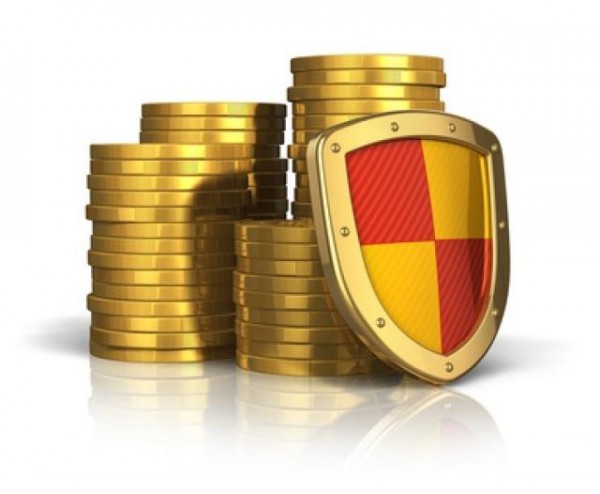 от экономических условий,как … армия и флот» (Ф. Энгельс)Студенческий научный клуб военно-экономических исследований Департамента экономической теорииФинуниверситетаЦель деятельности клуба – изучение места и роли военного производства и потребления в развитии мировой экономики и экономике отдельных стран, финансово-экономических условий, связанных с удовлетворением военных потребностей.Руководство клуба:Научный руководитель клуба – Федотова Марина Алексеевна, д-р экон. наук, профессор, руководитель Департамента корпоративных финансов и корпоративного управления; Руководитель клуба - Толкачев Сергей Александрович, д-р экон. наук, профессор, Первый заместитель руководителя Департамента экономической теории Финуниверситета; Заместитель руководителя клуба – Дядунов Денис Владимирович, канд. экон. наук, доцент Департамента экономической теории Финуниверситета;Секретарь – Багинский Кирилл Евгеньевич, студент 2 курса гр. «Политология экономических процессов» 2-2 факультета Социологии и Политологии Финуниверситета.Направления исследований студенческого научного клуба:Военная экономика в структуре национальной экономикиВоенно-экономический потенциал страныВзаимосвязь военной мощи государства и экономики, экономическое обеспечение обороноспособности государстваСовременная военно-экономическая политика государствИсторические исследования экономических последствий подготовки к войнам и военных конфликтовФинансовое обеспечение военных потребностей, федеральный бюджет как источник военного финансированияФормирование и использование военного бюджета в развитых странахСостав оборонно-промышленного комплексаЭффективность военно-экономической деятельности Переходный процесс и обороноспособность страны Конверсия военного производства, производство продукции двойного назначения Рынок продукции военного назначения и особенности его функционирования Государственный оборонный заказ и система контрактов на поставку продукции военного назначения Мировой рынок военной продукции: состояние, факторы, перспективы; подготовка справочной информации об основных тенденциях развития мирового рынка продукции военного назначения